Date: January 22, 2018In your journal record the following:AP STUDIO ART ENTRY #45:ART THINK :  look at the art work below and write down one thing you would change and add to make it a stronger art work.Announcements/Reminders:     Concentration #3 is DUE JANUARY 26!Today’s Objective:  Loosen up exerciseWork on Concentration #3Homework: Continue working on Concentration #3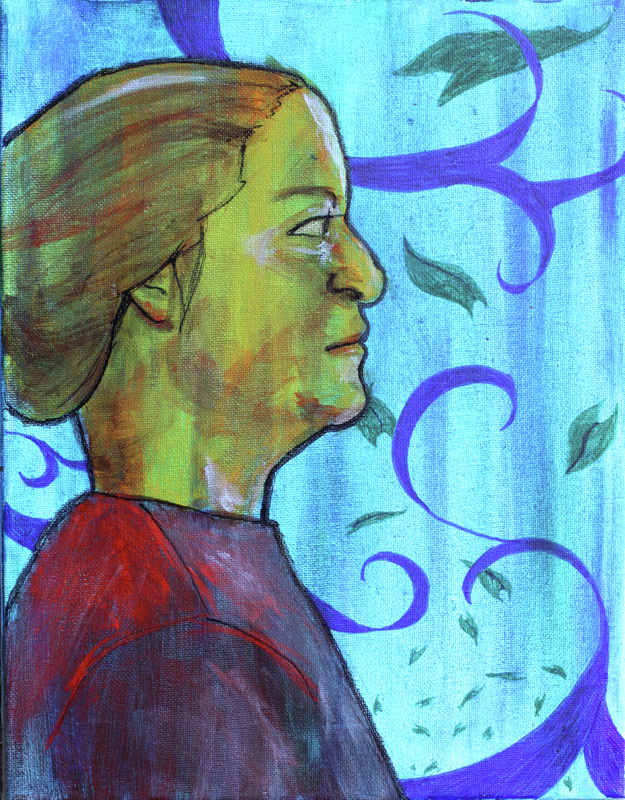 